OGGETTO: Delibera di Giunta comunale del 01/07/2020 n. 41 sospensione della riscossione dell’Imposta di Soggiorno dal 01/07/2020 al 31/12/2020. Gentili in indirizzo   Viste l’emergenza sanitaria e le misure adottate dal Governo per contrastare il diffondersi del virus COVID-19, con particolare riguardo alle disposizioni che prevedono forti limitazioni agli spostamenti fisici delle persone, nonché la sospensione di tutte le manifestazioni e degli eventi organizzati,  e considerato che in questo contesto di emergenza le strutture ricettive del territorio hanno subito e subiranno una riduzione drastica dell’afflusso dei turisti soggiornanti nel Comune di Meina, la Giunta Comunale  ritenendo di anticipare la congiuntura sfavorevole con misure agevolative sia per le strutture che per gli ospiti, nella seduta del 01/07/2020 ha provveduto a deliberare la sospensione della riscossione dell’imposta di soggiorno dalla data del 01/07/2020 e fino al 31.12.2020. Il testo della delibera è reperibile nella sezione dedicata del sito www.comune.meina.no.it  Per informazioni contattare l’Ufficio Tributi dell’Unione di Comuni Collinari del Vergante 0322/660220 oppure 0322/76421 int. 4 – mail ragioneria@comune.meina.no.it – ragioneria@unionecomunidelvergante.itMeina 01/07/2020								IL SINDACO 							 BARBIERI Ing. Fabrizio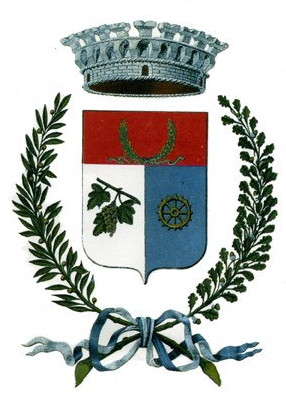 COMUNE  DI  MEINAPROVINCIA DI NOVARAPiazza Carabelli 5, 28046tel. 0322.660319    fax 0322.660612    p.e.c.:  meina@postemailcertificata.it